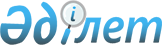 О внесении изменений в приказ Министра индустрии и инфраструктурного развития Республики Казахстан от 28 мая 2020 года № 318 "Об утверждении Правил оказания государственной услуги "Выдача лицензии на право занятия деятельностью по нерегулярной перевозке пассажиров автобусами, микроавтобусами в междугородном межобластном, межрайонном (междугородном внутриобластном) и международном сообщениях, а также регулярной перевозке пассажиров автобусами, микроавтобусами в международном сообщении"Приказ Министра индустрии и инфраструктурного развития Республики Казахстан от 21 января 2021 года № 25. Зарегистрирован в Министерстве юстиции Республики Казахстан 27 января 2021 года № 22126
      ПРИКАЗЫВАЮ:
      1. Внести в приказ Министра индустрии и инфраструктурного развития Республики Казахстан от 28 мая 2020 года № 318 "Об утверждении Правил оказания государственной услуги "Выдача лицензии на право занятия деятельностью по нерегулярной перевозке пассажиров автобусами, микроавтобусами в междугородном межобластном, межрайонном (междугородном внутриобластном) и международном сообщениях, а также регулярной перевозке пассажиров автобусами, микроавтобусами в международном сообщении" (зарегистрирован в Реестре государственной регистрации нормативных правовых актов за № 20791, опубликован 5 июня 2020 года в Эталонном контрольном банке нормативных правовых актов Республики Казахстан) следующие изменения:
      в Правилах оказания государственной услуги "Выдача лицензии на право занятия деятельностью по нерегулярной перевозке пассажиров автобусами, микроавтобусами в междугородном межобластном, межрайонном (междугородном внутриобластном) и международном сообщениях, а также регулярной перевозке пассажиров автобусами, микроавтобусами в международном сообщении", утвержденных указанным приказом:
      пункт 3 изложить в следующей редакции:
      "3. Для получения государственной услуги физические или юридические лица (далее – услугополучатель) через веб-портал "электронного правительства": www.egov.kz, www.elicense.kz (далее - портал) направляют услугодателю заявление юридического лица для получения лицензии и (или) приложения к лицензии согласно приложению 1 к настоящим Правилам (далее – заявление ЮЛ для получения лицензии) или заявление физического лица для получения лицензии и (или) приложения к лицензии согласно приложению 2 к настоящим Правилам (далее – заявление ФЛ для получения лицензии) или заявление юридического лица для переоформления лицензии и (или) приложения к лицензии согласно приложению 3 к настоящим Правилам (далее – заявление ЮЛ для переоформления лицензии) или заявление физического лица для переоформления лицензии и (или) приложения к лицензии согласно приложению 4 к настоящим Правилам (далее – заявление ФЛ для переоформления лицензии) с приложением документов по перечню предусмотренному пунктом 8 Стандарта государственной услуги "Выдача лицензии на право занятия деятельностью по нерегулярной перевозке пассажиров автобусами, микроавтобусами в междугородном межобластном, межрайонном (междугородном внутриобластном) и международном сообщениях, а также регулярной перевозке пассажиров автобусами, микроавтобусами в международном сообщении" (далее - Стандарт) согласно приложению 5 к настоящим Правилам.
      Перечень основных требований к оказанию государственной услуги, включающий характеристики процесса, формы, содержание и результат оказания, а также иные сведения с учетом особенностей предоставления государственной услуги изложены в Стандарте.";
      пункт 4 исключить;
      пункт 5 изложить в следующей редакции:
      "5. Сведения документов, удостоверяющих личность, и сертификат о проверке тахографов в автобусах и микроавтобусах услугодатель получает из соответствующих государственных информационных систем через шлюз "электронного правительства".";
      пункты 6 и 7 исключить;
      пункт 8 изложить в следующей редакции:
      "8. Услугополучателю в "личный кабинет" направляется статус о принятии запроса для оказания государственной услуги с указанием даты получения результата оказания государственной услуги.";
      пункт 13 изложить в следующей редакции:
      "13. При поступлении от услугополучателя заявления и пакета документов, предусмотренных пунктом 8 Стандарта, специалист канцелярии направляет данное заявление и пакет документов для рассмотрения руководителю услугодателя либо исполняющему его обязанности, который определяет ответственного исполнителя услугодателя через курирующего заместителя руководителя и (или) руководителя структурного подразделения услугодателя.
      Ответственным исполнителем услугодателя в сроки, указанные в пункте 11 настоящих Правил, проверяется соответствие услугополучателя и представленных материалов, данных и сведений, необходимых для оказания государственной услуги требованиям настоящих Правил и Квалификационным требованиям, к деятельности по нерегулярной перевозке пассажиров автобусами, микроавтобусами в междугородном межобластном, межрайонном (междугородном внутриобластном) и международном сообщениях, а также регулярной перевозке пассажиров автобусами, микроавтобусами в международном сообщении, и перечень документов, подтверждающих соответствие им, утвержденным приказом Министра по инвестициям и развитию Республики Казахстан от 30 января 2015 года № 72 (зарегистрирован в Реестре государственной регистрации нормативных правовых актов за № 10800) (далее-Квалификационные требования), которые приведены в приложении 7 к настоящим Правилам.
      По результатам определения соответствия услугополучателя и представленных материалов, данных и сведений требованиям, указанным в части второй настоящего пункта, ответственный исполнитель услугодателя оформляет лицензию на право занятия деятельностью по нерегулярной перевозке пассажиров автобусами, микроавтобусами в междугородном межобластном, межрайонном (междугородном внутриобластном) и международном сообщениях, а также регулярной перевозке пассажиров автобусами, микроавтобусами в международном сообщении, либо мотивированный ответ об отказе в оказании государственной услуги по основаниям, указанным в пункте 9 Стандарта.
      Ответственный исполнитель услугодателя направляет проект результата оказания государственной услуги руководителю услугодателя либо исполняющему его обязанности по согласованию с курирующим заместителем руководителя и (или) руководителем структурного подразделения услугодателя.
      Результат оказания государственной услуги направляется в "личный кабинет" услугополучателя в форме электронного документа, удостоверенного электронной цифровой подписью (далее – ЭЦП) уполномоченного лица услугодателя.";
      пункты 14,15 и 16 исключить;
      заголовок главы 3 изложить в следующей редакции:
      "Глава 3. Порядок обжалования решений, действий (бездействия) услугодателя и (или) его должностных лиц по вопросам оказания государственной услуги "Выдача лицензии на право занятия деятельностью по нерегулярной перевозке пассажиров автобусами, микроавтобусами в междугородном межобластном, межрайонном (междугородном внутриобластном) и международном сообщениях, а также регулярной перевозке пассажиров автобусами, микроавтобусами в международном сообщении"";
      пункт 17 изложить в следующей редакции:
      "17. Жалоба на решения, действия (бездействия) услугодателя и (или) его должностных лиц по вопросам оказания государственных услуг подается на имя руководителя услугодателя или на имя руководителя Министерства индустрии и инфраструктурного развития Республики Казахстан (далее – Министерство) по адресам – www.miid.gov.kz, раздел "Государственные услуги", раздела "Комитет транспорта".
      Жалоба подается в письменной форме по почте либо нарочно через канцелярию, а также посредством портала.
      Подтверждением принятия жалобы, поступившей как нарочно, так и почтой, является ее регистрация (штамп, входящий номер и дата) в канцелярии с указанием фамилии и инициалов лица, принявшего жалобу.
      При отправке жалобы через портал из кабинета пользователя услугополучателю доступна информация о жалобе, которая обновляется в ходе ее обработки в государственном органе (отметка о доставке, регистрации, исполнении, ответ по результатам рассмотрения или отказ в рассмотрении).
      Жалоба услугополучателя, поступившая в адрес услугодателя подлежит рассмотрению в течение 5 (пяти) рабочих дней со дня ее регистрации. Мотивированный ответ о результатах рассмотрения жалобы направляется услугополучателю посредством почтовой связи либо выдается нарочно в канцелярии.
      В случае несогласия с результатами оказанной государственной услуги услугополучатель может обратиться с жалобой в уполномоченный орган по оценке и контролю за качеством оказания государственных услуг.
      Жалоба заявителя, поступившая в адрес уполномоченного органа по оценке и контролю за качеством оказания государственных услуг, подлежит рассмотрению в течение 15 (пятнадцати) рабочих дней со дня ее регистрации.";
      приложения 1, 2, 3, 4 и 5 изложить в новой редакции согласно приложениям 1, 2, 3, 4 и 5 к настоящему приказу;
      приложение 6 исключить.
      2. Комитету транспорта Министерства индустрии и инфраструктурного развития Республики Казахстан в установленном законодательством порядке обеспечить:
      1) государственную регистрацию настоящего приказа в Министерстве юстиции Республики Казахстан;
      2) размещение настоящего приказа на интернет-ресурсе Министерства индустрии и инфраструктурного развития Республики Казахстан.
      3. Контроль за исполнением настоящего приказа возложить на курирующего вице-министра индустрии и инфраструктурного развитию Республики Казахстан.
      4. Настоящий приказ вводится в действие по истечении двадцати одного календарного дня после дня его первого официального опубликования.
      "СОГЛАСОВАН"
Министерство цифрового развития, 
инноваций и аэрокосмической промышленности 
Республики Казахстан              Заявление юридического лица для получения лицензии и (или) приложения к лицензии
      В______________________________________________________________   
                         (полное наименование лицензиара)  
от__________________________________________________________________ 
____________________________________________________________________ 
____________________________________________________________________ 
(полное наименование, местонахождение, бизнес-идентификационный номер  
юридического лица (в том числе иностранного юридического лица),  
бизнес- идентификационный номер филиала или представительства иностранного  
юридического лица – в случае отсутствия бизнес-идентификационного номера у  
юридического лица).  
Прошу выдать лицензию и (или) приложение к лицензии на осуществление 
_____________________________________________________________________ 
_____________________________________________________________________ 
_____________________________________________________________________  
(указать полное наименование вида деятельности и (или) подвида(ов)  деятельности)  
Адрес юридического лица ___________________________________________ 
__________________________________________________________________ 
__________________________________________________________________ 
 (почтовый индекс, страна (для иностранного юридического лица), область,  
город, район, населенный пункт, наименование улицы, номер дома/здания 
 (стационарного помещения)  
Электронная почта ___________________________________________________ 
Телефоны ___________________________________________________________ 
Факс ________________________________________________________________ 
____________________________________________________________________ 
(номер счета, наименование и местонахождение банка)  
Адрес объекта осуществления деятельности или действий (операций)  
____________________________________________________________________ 
____________________________________________________________________ 
____________________________________________________________________ 
____________________________________________________________________ 
(почтовый индекс, область, город, район, населенный пункт, наименование улицы,  
номер дома/здания (стационарного помещения)
      Прилагается ______ листов.
      Настоящим подтверждается, что: все указанные данные являются официальными 
контактами и на них может быть направлена любая информация по вопросам выдачи или отказа 
в выдаче лицензии и (или) приложения к лицензии;
      заявителю не запрещено судом заниматься лицензируемым видом и (или) подвидом деятельности;
      все прилагаемые документы соответствуют действительности и являются действительными;
      заявитель согласен на использование персональных данных ограниченного доступа, составляющих
 охраняемую законом тайну, содержащихся в информационных системах, при выдаче лицензии и (или) приложения к лицензии;
      заявитель удостоверяет заявление ЭЦП.
      __________________________________________________________________  
             (подпись) (фамилия, имя, отчество (при его наличии)  
Дата заполнения: "___" ___________ 20__ года
      *Не требуется наличие печати для юридических лиц, относящихся к субъектам частного предпринимательства.              Заявление физического лица для получения лицензии и (или) приложения к лицензии
      В ____________________________________________________________________  
                         (полное наименование лицензиара) 
от  ______________________________________________________________________ 
______________________________________________________________________  
(фамилия имя отчество (при его наличии) физического лица, индивидуальный идентификационный номер)  
Прошу выдать лицензию и (или) приложение к лицензии на осуществление  
_______________________________________________________________________ 
_______________________________________________________________________ 
 (указать полное наименование вида деятельности и (или) подвида(ов) деятельности)   
Адрес местожительства физического лица____________________________________
(почтовый индекс, область, город, район, населенный пункт, наименование улицы, 
 номер дома/здания) 
Электронная почта ____________________________________________________
Телефоны ____________________________________________________________ 
Факс ________________________________________________________________
____________________________________________________________________
 (номер счета, наименование и местонахождение банка) 
 Адрес объекта осуществления деятельности или действий (операций) 
____________________________________________________________________ 
____________________________________________________________________ 
(почтовый индекс, область, город, район, населенный пункт, наименование  
улицы, номер дома/здания (стационарного помещения)
      Прилагается _____ листов.
      Настоящим подтверждается, что:
      все указанные данные являются официальными контактами и на них может быть 
направлена любая информация по вопросам выдачи или отказа в выдаче лицензии и 
(или) приложения к лицензии; заявителю не запрещено судом заниматься лицензируемым видом и (или) подвидом деятельности;
      все прилагаемые документы соответствуют действительности и являются действительными;
      заявитель согласен на использование персональных данных ограниченного доступа,
 составляющих охраняемую законом тайну, содержащихся в информационных системах, 
при выдаче лицензии и (или) приложения к лицензии;
      заявитель удостоверяет заявление ЭЦП.
      __________________________________________________________________
             (подпись) (фамилия, имя, отчество (при его наличии)  
Дата заполнения: "___"_________ 20__ года
      * Не требуется наличие печати для лиц, относящихся к субъектам частного предпринимательства.        Заявление юридического лица для переоформления лицензии и (или) приложения к лицензии
      В ______________________________________________________________
                         (полное наименование лицензиара)  
от ____________________________________________________________________
______________________________________________________________________ 
______________________________________________________________________ 
(полное наименование, местонахождение, бизнес-идентификационный номер  
юридического лица (в том числе иностранного юридического лица),  
бизнес- идентификационный номер филиала или представительства иностранного 
 юридического лица – в случае отсутствия бизнес-идентификационного номера у  
юридического лица)  
Прошу переоформить лицензию и (или) приложение к лицензии №_____________ 
от "___" ___________20____ года, выданную________________________________
(номер лицензии и (или) приложения к лицензии, дата выдачи, наименование  
лицензиара, выдавшего лицензию и (или) приложения к лицензии) на осуществление 
_____________________________________________________________________ 
_____________________________________________________________________ 
(полное наименование вида деятельности и (или) подвида(ов) деятельности) по  
следующему(им) основанию(ям) (укажите в соответствующей ячейке Х):
      1) реорганизация юридического лица-лицензиата в соответствии с порядком,  
определенным статьей 34 Закона)  о разрешениях и уведомлениях путем (укажите в соответствующей ячейке Х): 
 слияния ____  
преобразования ____  
присоединения ____  
выделения ____  
разделения ____  
2) изменение наименования юридического лица-лицензиата ____  
3) изменение места нахождения юридического лица-лицензиата (в случае указания  адреса в лицензии) ____  
4) изменение адреса места нахождения объекта без его физического перемещения  для лицензии, 
выданной по классу "разрешения, выдаваемые на объекты" с указанием объектов ____  
5) наличие требования о переоформлении в законах Республики Казахстан ____  
6) изменение наименования вида деятельности ____  
7) изменение наименования подвида деятельности ____  
Адрес юридического лица  
_____________________________________________________________________ 
_____________________________________________________________________ 
 (страна – для иностранного юридического лица, почтовый индекс, область, город,  
район, населенный пункт, наименование улицы, номер дома/здания  (стационарного помещения)  
Электронная почта ___________________________________________________ 
Телефоны ___________________________________________________________
Факс _______________________________________________________________
____________________________________________________________________  
(номер счета, наименование и местонахождение банка) 
 Адрес объекта осуществления деятельности или действий (операций)  
____________________________________________________________________ 
____________________________________________________________________ 
____________________________________________________________________ 
 (почтовый индекс, область, город, район, населенный пункт, наименование улицы,  
номер дома/здания (стационарного помещения)
      Прилагается ______ листов.
      Настоящим подтверждается, что:
      все указанные данные являются официальными контактами и на них может 
быть направлена любая информация по вопросам выдачи или отказа в выдаче лицензии 
и (или) приложения к лицензии; заявителю не запрещено судом заниматься лицензируемым видом и (или) подвидом деятельности;
      все прилагаемые документы соответствуют действительности и являются действительными;
      заявитель согласен на использование персональных данных ограниченного доступа, 
составляющих охраняемую законом тайну, содержащихся в информационных системах, 
при выдаче лицензии и (или) приложения к лицензии;
      заявитель удостоверяет заявление ЭЦП.
      _____________________________________________________________________  
                   (подпись) (фамилия, имя, отчество (при его наличии)  
Место печати 
Дата заполнения: "___" ___________ 20__ года 
      *Не требуется наличие печати для юридических лиц, относящихся к субъектам частного предпринимательства.              Заявление физического лица для переоформления лицензии и (или) приложения к лицензии
      В ____________________________________________________________________   
                         (полное наименование лицензиара)  
от _________________________________________________________________________
(фамилия, имя, отчество (при его наличии) физического лица, индивидуальный идентификационный номер)  
Прошу переоформить лицензию и (или) приложение к лицензии  №____________________ 
от "___" ___________ 20____ года,  выданную______________________________________
______________________________________________________________________________ 
_____________________________________________________________________________  
(номер лицензии и (или) приложения к лицензии, дата выдачи, наименование лицензиара, выдавшего лицензию) 
на осуществление  _____________________________________________________________
(полное наименование вида деятельности и (или) подвида(ов) деятельности)  
по следующему(им) основанию(ям) (укажите в соответствующей ячейке Х): 
1) изменения фамилии, имени, отчества (при его наличии) физического лица-лицензиата
____________________________________________________________________________ 
2) перерегистрация индивидуального предпринимателя-лицензиата, изменение его наименования
____________________________________________________________________________ 
3) перерегистрация индивидуального предпринимателя-лицензиата, изменение его юридического адреса
____________________________________________________________________________ 
4) изменение адреса места нахождения объекта без его физического перемещения  для лицензии, 
выданной по классу разрешения, выдаваемые на объекты с указанием  объектов 
____________________________________________________________________________ 
5) наличие требования о переоформлении в законах Республики Казахстан  
_____________________________________________________________________________ 
6) изменение наименования вида деятельности
_____________________________________________________________________________
7) изменение наименования подвида деятельности
_____________________________________________________________________________ 
Адрес места жительства физического лица _________________________________________
(почтовый индекс, область, город, район, населенный пункт, наименование улицы, номер дома/здания) 
Электронная почта ______________________________________________________________
Телефоны ____________________________________________________________________ 
Факс _________________________________________________________________________
(номер счета, наименование и местонахождение банка) 
Адрес объекта осуществления деятельности или действий (операций) 
____________________________________________________________________ 
____________________________________________________________________ 
____________________________________________________________________ 
(почтовый индекс, область, город, район, населенный пункт, наименование улицы,  
номер дома/здания (стационарного помещения)
      Прилагается _____ листов.
      Настоящим подтверждается, что:
      все указанные данные являются официальными контактами и на них может быть 
направлена любая информация по вопросам выдачи или отказа в выдаче лицензии;
      заявителю не запрещено судом заниматься лицензируемым видом и (или) подвидом деятельности;
      все прилагаемые документы соответствуют действительности и являются действительными;
      заявитель согласен на использование персональных данных ограниченного доступа, 
составляющих охраняемую законом тайну, содержащихся в информационных системах, при выдаче лицензии;
      заявитель удостоверяет заявление ЭЦП.
      ____________________________________________________________________  
                   (подпись) (фамилия, имя, отчество (при его наличии) 
Дата заполнения: "___"_________ 20__ года
      *Не требуется наличие печати для лиц, относящихся к субъектам частного предпринимательства. Стандарт государственной услуги "Выдача лицензии на право занятия деятельностью по нерегулярной перевозке пассажиров автобусами, микроавтобусами в междугородном межобластном, межрайонном (междугородном внутриобластном) и международном сообщениях, а также регулярной перевозке пассажиров автобусами, микроавтобусами в международном сообщении"
					© 2012. РГП на ПХВ «Институт законодательства и правовой информации Республики Казахстан» Министерства юстиции Республики Казахстан
				
      Министр индустрии и инфраструктурного развития
 Республики Казахстан 

Б. Атамкулов
Приложение 1 к приказу
Министра индустрии и
инфраструктурного развития
Республики Казахстан
от 21 января 2021 года № 25Приложение 1
к Правилам оказания государственной услуги 
"Выдачи лицензии на право занятия деятельностью 
по нерегулярной перевозке пассажиров 
автобусами, микроавтобусами в междугородном межобластном, 
межрайонном (междугородном внутриобластном) 
и международном сообщениях, а также 
регулярной перевозке пассажиров автобусами,
 микроавтобусами в международном сообщении"ФормаПриложение 2 к приказу
Министра индустрии и
инфраструктурного развития
Республики Казахстан
от 21 января 2021 года № 25Приложение 2
к Правилам оказания государственной услуги 
"Выдачи лицензии на право занятия деятельностью 
по нерегулярной перевозке пассажиров 
автобусами, микроавтобусами в междугородном межобластном, 
межрайонном (междугородном внутриобластном) 
и международном сообщениях, а также 
регулярной перевозке пассажиров автобусами,
 микроавтобусами в международном сообщении"ФормаПриложение 3 к приказу
Министра индустрии и
инфраструктурного развития
Республики Казахстан
от 21 января 2021 года № 25Приложение 3
к Правилам оказания государственной услуги 
"Выдачи лицензии на право занятия деятельностью 
по нерегулярной перевозке пассажиров 
автобусами, микроавтобусами в междугородном межобластном, 
межрайонном (междугородном внутриобластном) 
и международном сообщениях, а также 
регулярной перевозке пассажиров автобусами,
 микроавтобусами в международном сообщении"ФормаПриложение 4 к приказу
Министра индустрии и
инфраструктурного развития
Республики Казахстан
от 21 января 2021 года № 25Приложение 4
к Правилам оказания государственной услуги 
"Выдачи лицензии на право занятия деятельностью 
по нерегулярной перевозке пассажиров 
автобусами, микроавтобусами в междугородном межобластном, 
межрайонном (междугородном внутриобластном) 
и международном сообщениях, а также 
регулярной перевозке пассажиров автобусами,
 микроавтобусами в международном сообщении"ФормаПриложение 5 к приказу
Министра индустрии и
инфраструктурного развития
Республики Казахстан
от 21 января 2021 года № 25Приложение 5
к Правилам оказания государственной услуги 
"Выдачи лицензии на право занятия деятельностью 
по нерегулярной перевозке пассажиров 
автобусами, микроавтобусами в междугородном межобластном, 
межрайонном (междугородном внутриобластном) 
и международном сообщениях, а также 
регулярной перевозке пассажиров автобусами,
 микроавтобусами в международном сообщении"
1.
Наименование услугодателя
Местные исполнительные органы областей, городов Нур-Султан, Алматы и Шымкент.
2.
Способы предоставления государственной услуги
Прием заявления и выдача результата осуществляется через веб-портал "электронного правительства" www.egov.kz, www.elicense.kz.
3.
Срок оказания государственной услуги
1) при направлении лицензии и (или) приложения к лицензии – 5 (пять) рабочих дней; 

2) при переоформлении лицензии и (или) приложения к лицензии – 3 (три) рабочих дня; 

3) при направлении дубликата лицензии и (или) приложения к лицензии – 2 (два) рабочих дня.
4.
Форма оказания государственной услуги
Электронная (частично автоматизированная).
5.
Результат оказания государственной услуги
Лицензия и (или) приложение к лицензии либо переоформленная лицензия и (или) приложение к лицензии либо дубликат лицензии и (или) приложения к лицензии на право занятия деятельностью, по нерегулярной перевозке пассажиров автобусами, микроавтобусами в междугородном межобластном, межрайонном (междугородном внутриобластном) и международном сообщениях, а также регулярной перевозке пассажиров автобусами, микроавтобусами в международном сообщении, либо мотивированный ответ об отказе в оказании государственной услуги.

Форма предоставления результата оказания государственной услуги: электронная.

Результат оказания государственной услуги направляется в "личный кабинет" услугополучателя в форме электронного документа, удостоверенного ЭЦП уполномоченного лица услугодателя.
6.
Размер платы, взимаемой с услугополучателя при оказании государственной услуги, и способы ее взимания в случаях, предусмотренных законодательством Республики Казахстан
Государственная услуга оказывается физическим и юридическим лицам: Лицензионный сбор уплачивается в местный бюджет по ставке сбора, установленной Кодексом Республики Казахстан от 25 декабря 2017 года "О налогах и других обязательных платежах в бюджет (Налоговый кодекс)" и составляет:

1) за выдачу лицензии – трехкратный месячный расчетный показатель, действующий на день уплаты сбора;

2) за переоформление лицензии – 10 % от ставки при выдаче лицензии;

3) за выдачу дубликата лицензии – 100 % от ставки при выдаче лицензии.

Оплата лицензионного сбора осуществляется в наличной и безналичной формах через банки второго уровня, организации, осуществляющие отдельные виды банковских операций или через ПШЭП.
7.
График работы услугодателя
1) услугодателя – с понедельника по пятницу включительно, с 9.00 до 18.30 часов с перерывом на обед с 13.00 часов до 14.30 часов, кроме выходных и праздничных дней согласно трудовому законодательству Республики Казахстан. 

2) портала – круглосуточно, за исключением технических перерывов в связи с проведением ремонтных работ.

При обращении услугополучателя после окончания рабочего времени, в выходные и праздничные дни согласно трудовому законодательству Республики Казахстан, прием заявлений и выдача результатов оказания государственной услуги осуществляется следующим рабочим днем.
8.
Перечень документов необходимых для оказания государственной услуги
для получения лицензии и (или) приложения к лицензии: 

запрос в форме электронного документа, удостоверенного ЭЦП услугополучателя;

электронные копии документов, подтверждающих соответствие заявителя квалификационным требованиям, в случае отсутствия сведений в информационной системе.

для переоформления лицензии и (или) приложения к лицензии:

запрос в форме электронного документа, удостоверенного ЭЦП услугополучателя;

для получения дубликата лицензии и (или) приложения к лицензии:

запрос в форме электронного документа, удостоверенного ЭЦП услугополучателя.
9.
Основания для отказа в оказании государственной услуги, установленные законодательством Республики Казахстан
1) не внесен лицензионный сбор;2) заявитель не соответствует квалификационным требованиям;

3) в отношении заявителя имеется вступившее в законную силу решение (приговор) суда о приостановлении или запрещении деятельности или отдельных видов деятельности, подлежащих лицензированию;

4) судом на основании представления судебного исполнителя временно запрещено выдавать заявителю-должнику лицензию и (или) приложение к лицензии;

5) установлена недостоверность документов, представленных заявителем для получения лицензии и (или) приложения к лицензии, и (или) данных (сведений), содержащихся в них.
10.
Иные требования с учетом особенностей оказания государственной услуги, в том числе оказываемой в электронной форме и через Государственную корпорацию
Адреса мест оказания государственной услуги размещены на интернет-ресурсах:

Министерства – www.miid.gov.kz, раздел "Государственные услуги", раздела "Комитет транспорта".

Услугополучатель имеет возможность получения информации о порядке и статусе оказания государственной услуги в режиме удаленного доступа посредством Единого контакт-центра по вопросам оказания государственных услуг.

Услугополучатель получает государственную услугу в электронной форме через портал при условии наличия ЭЦП.

Услугополучатель имеет возможность получения информации о порядке и статусе оказания государственной услуги в режиме удаленного доступа посредством "личного кабинета" портала, а также единого контакт-центра по вопросам оказания государственных услуг по телефону 1414, 8 800 080 7777.